ТРЕБОВАНИЯ, ПРЕДЪЯВЛЯЕМЫЕ К УРОВНЮ ТВОРЧЕСКИХ СПОСОБНОСТЕЙ ДЕТЕЙ, ПОСТУПАЮЩИХ НА ОБУЧЕНИЕ ДЛЯ ПОСТУПАЮЩИХ В 1 КЛАССI  Общие положенияТребования, предъявляемые к уровню творческих способностей детей, поступающих на обучение по дополнительным общеобразовательным программам в области музыкального искусства (далее Требования) разработаны в целях определения наличия и уровня музыкальных способностей детей, а также некоторых индивидуальных качеств (интеллектуальное развитие, эмоциональная отзывчивость, исполнительские данные и т.д.).Форма отбора - прослушивание и собеседование.На вступительном прослушивании комиссия оценивает:МУЗЫКАЛЬНЫЙ СЛУХ: чистота интонации в исполняемой песне, точное повторение предложенной мелодии, отдельных звуков или звуков в аккорде, определение количества звуков в гармоническом сочетании;ЧУВСТВО РИТМА: точное повторение ритмического рисунка исполняемой или предложенной мелодии;МУЗЫКАЛЬНАЯ ПАМЯТЬ: умение запомнить и точно повторить мелодию и ритмический рисунок после первого проигрывания.Творческие способности можно условно разделить на:II Содержание вступительного прослушивания Следуя традиционной методике, поступающему в ДМШ, предлагается выполнить задания для определения степени его пригодности к обучению музыке. Проверка музыкального слуха. Спеть один куплет заранее приготовленной песни со словами (без сопровождения на фортепиано).	            К исполнению рекомендуются песни с ярко выраженной мелодией.                       Примерный репертуарный список.Русская народная песня «Во поле береза стояла»;Французская народная песня «Слышишь песню у ворот»;Русская народная песня «Как у наших у ворот»;Русская народная песня «Со вьюном я хожу»;Г. Гладков  «Чунга - чанга»;Е. Крылатов «Колыбельная медведицы», В. Шаинский «Антошка», «Пусть бегут», «Когда мои друзья со мной»М. Красев «Маленькой елочке»;А. Островский «Спят усталые игрушки»; Р. Рустамова «Солнышко лучистое»; М. Матшина «Едет-едет паровоз»; З. Левина  «Неваляшки»Повторить (спеть на любой слог) звук, сыгранный на фортепиано (или пропетый) преподавателем. Для повторения голосом ребенку вначале дают звуки, расположенные на расстоянии широких интервалов (терции, кварты, квинты), постепенно уменьшая их до размера тона и полутона (большие и малые секунды). Замечено, что ненатренированному слуху легче различать звуки, расположенные друг от друга на более широком расстоянии. Поэтому если ребенок свободно интонирует голосом звуки на расстоянии полутона, значит, он обладает хорошим звуковысотным слухом. Однако бывают случаи, когда дети не владеют голосом из-за хрипоты, несмыкания связок, мутации (у мальчиков). Тогда испытуемому предлагается послушать и запомнить сыгранный на фортепиано (или пропетый преподавателем) звук, а затем найти его на клавиатуре. Возможные варианты заданий: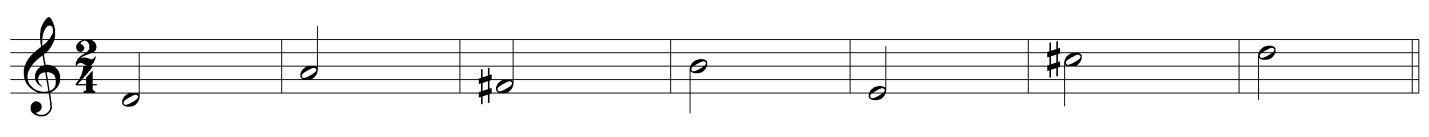               Ля                 ля               ля                 ля                 ля               ля                  ляДля определения музыкальной памяти. Ребенку предлагается послушать небольшую музыкальную фразу, исполненную на инструменте преподавателем, а затем воспроизвести её пением на любой слог (например «ля») либо с предложенной подтекстовкой. Возможные варианты заданий:Примеры  музыкальных фрагментов (попевок)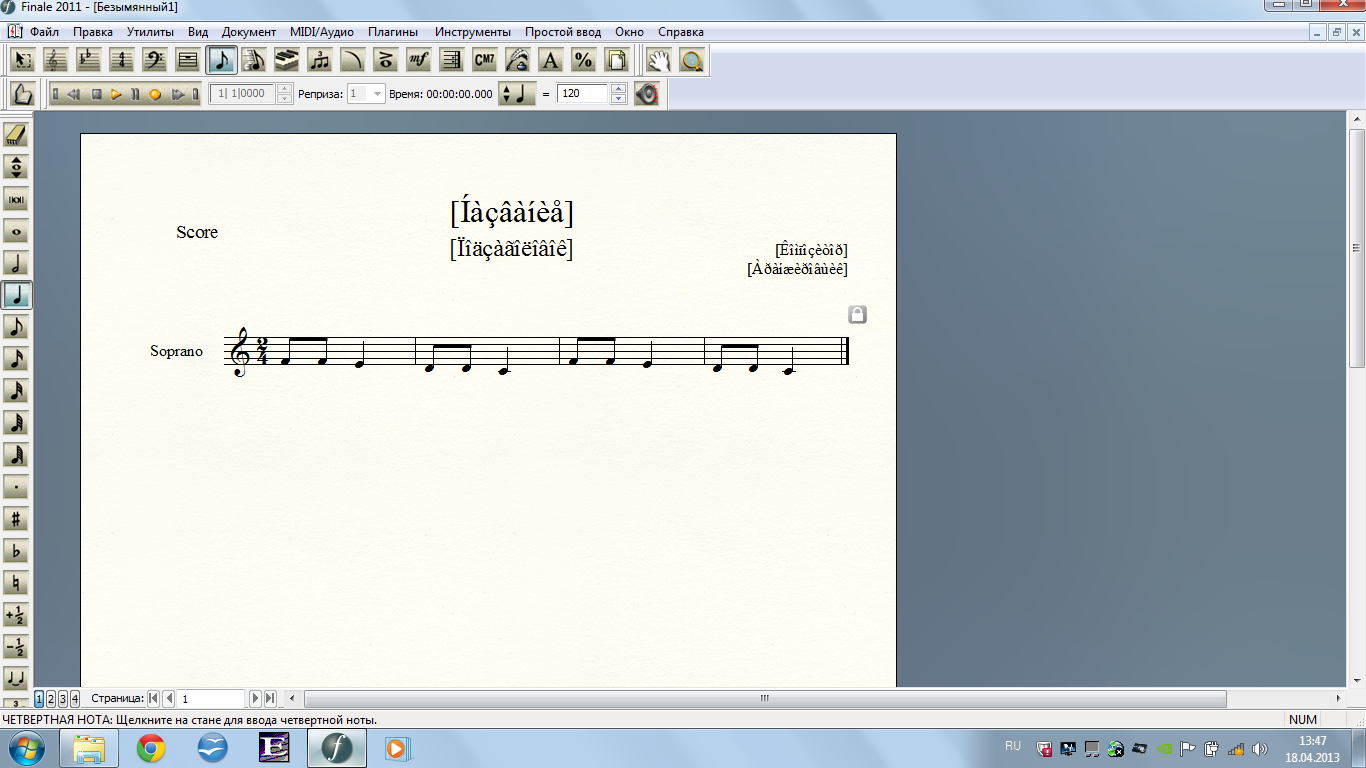 №1Ва–си-лек,       ва –си-лек,     мой  лю- би - мый - цве-ток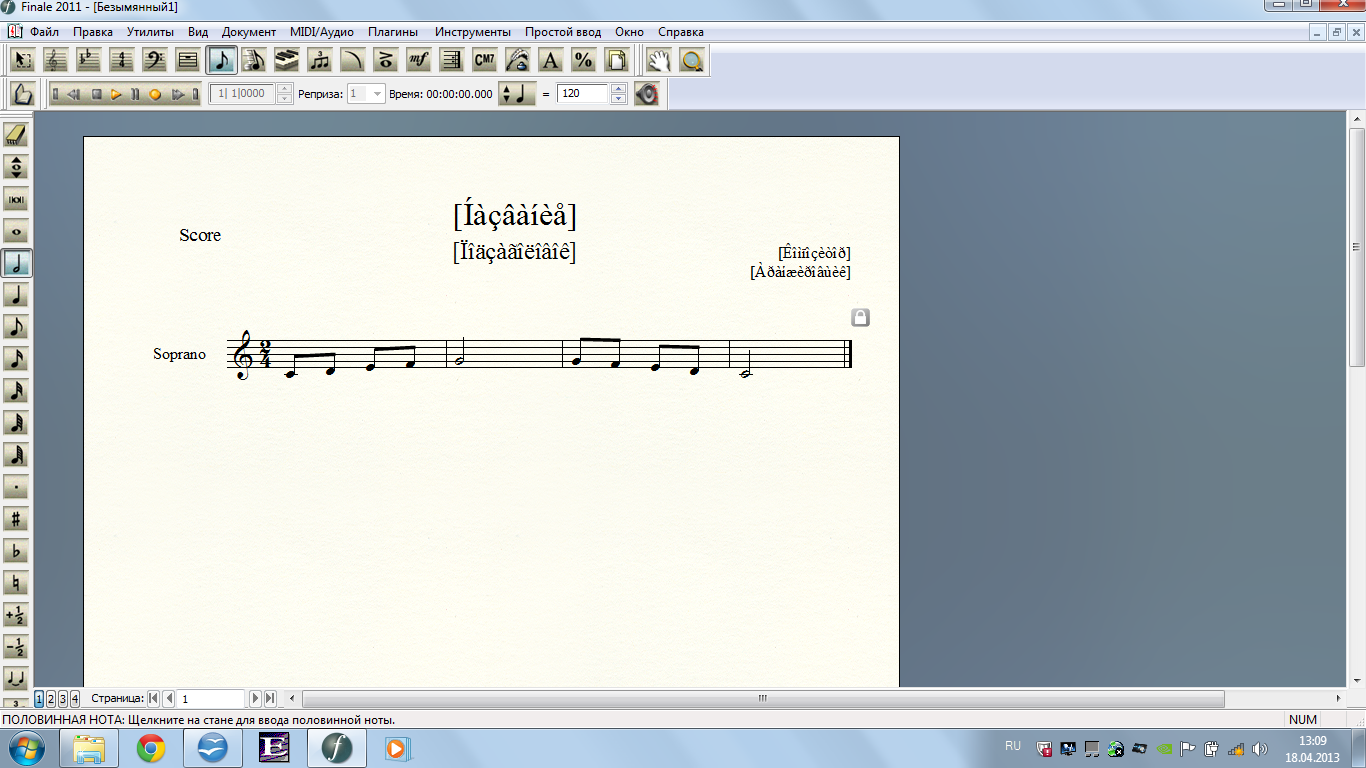 №2      Я    ша- га- ю    вверх,          я  ша - га - ю    вниз.        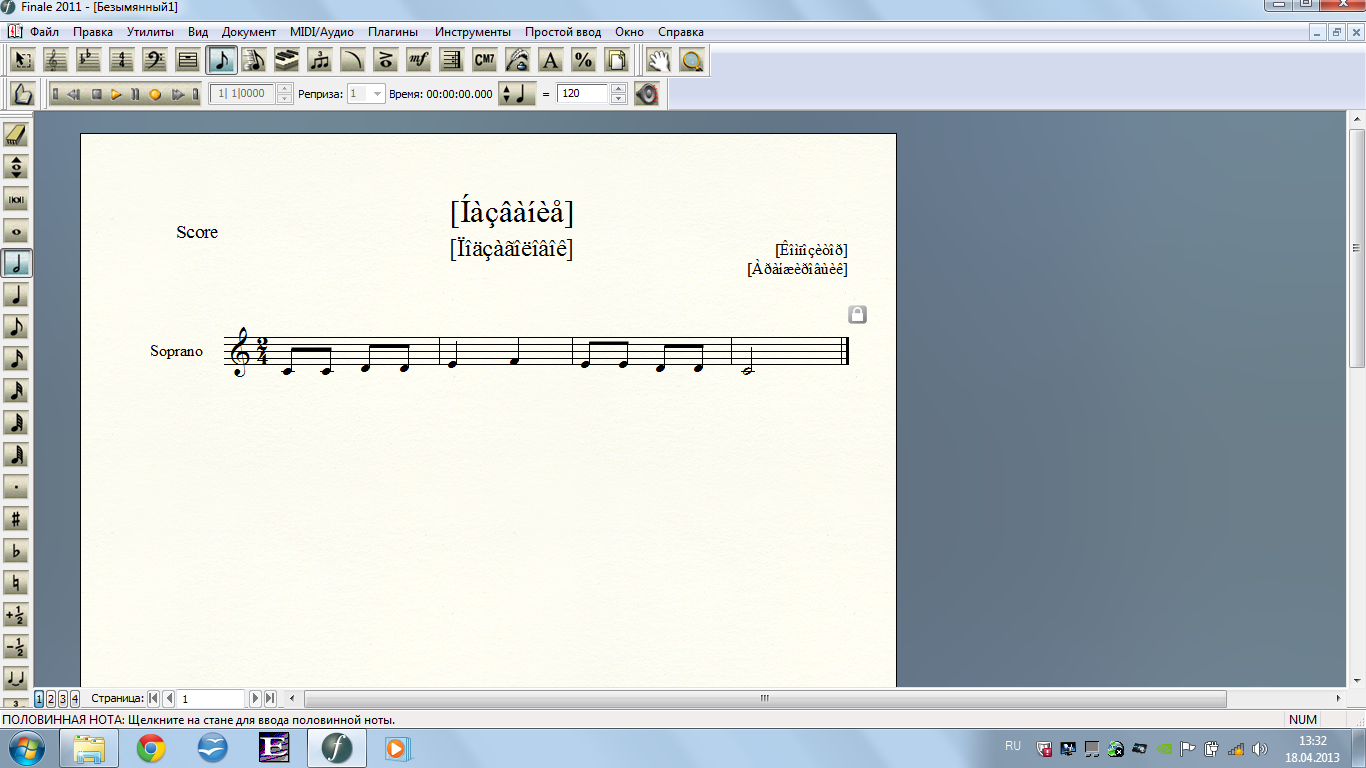 № 3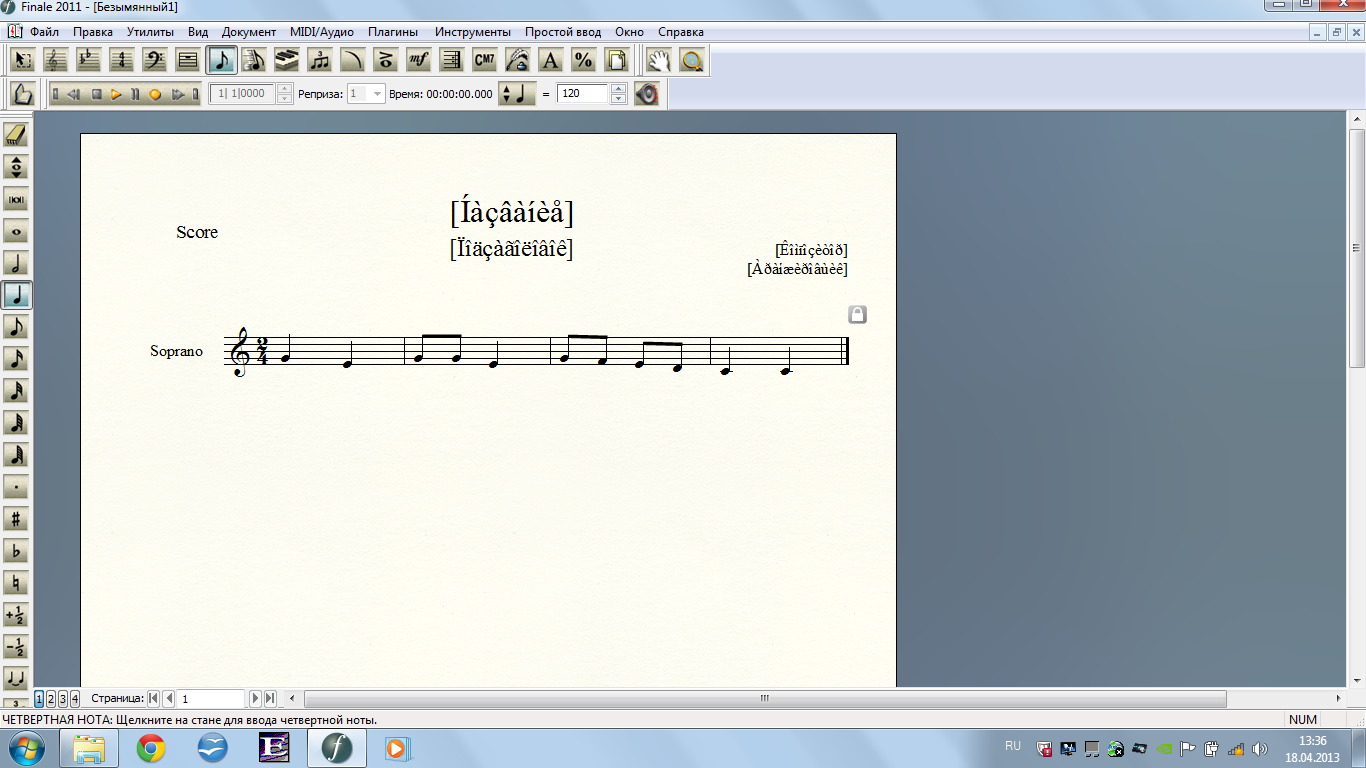 № 4                           Та   -   та,        тра-та-та.     Ба-ра–ба- нитПе  - тя. № 5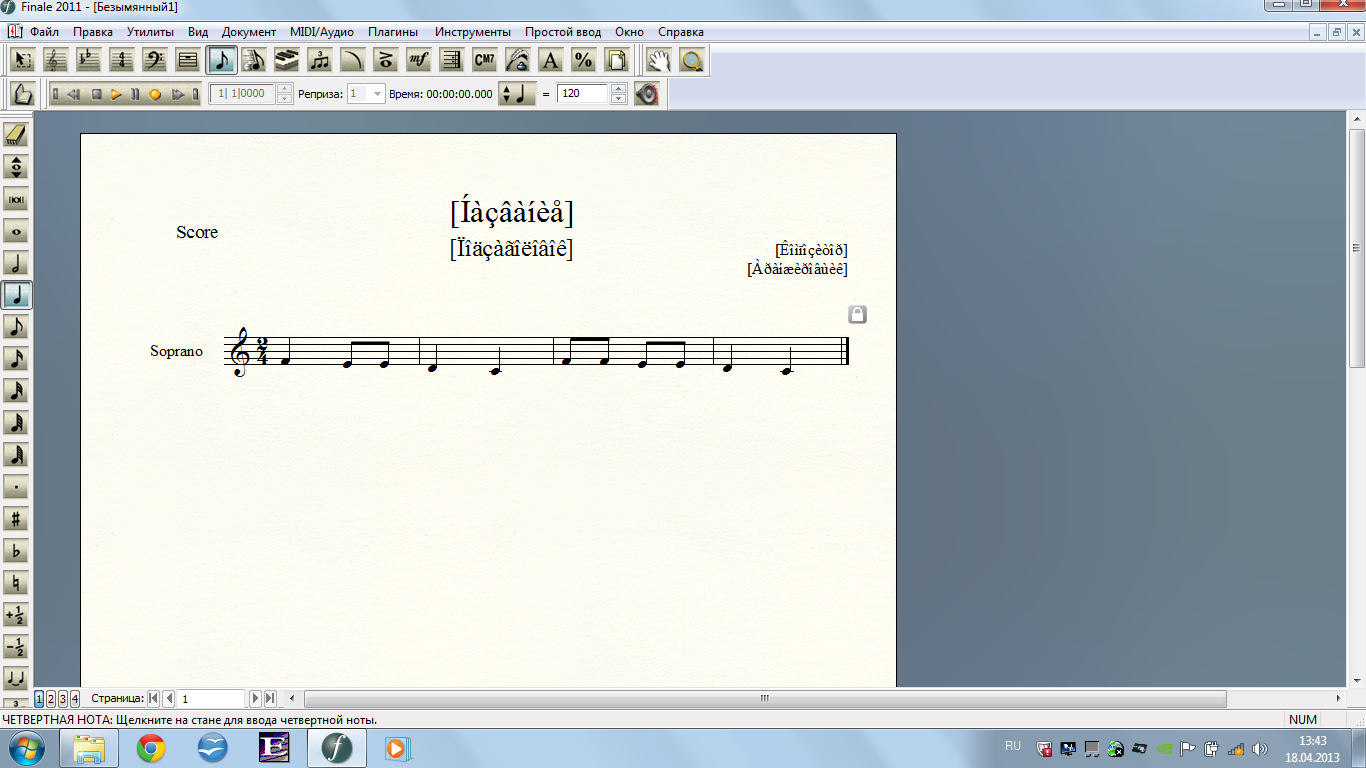 № 6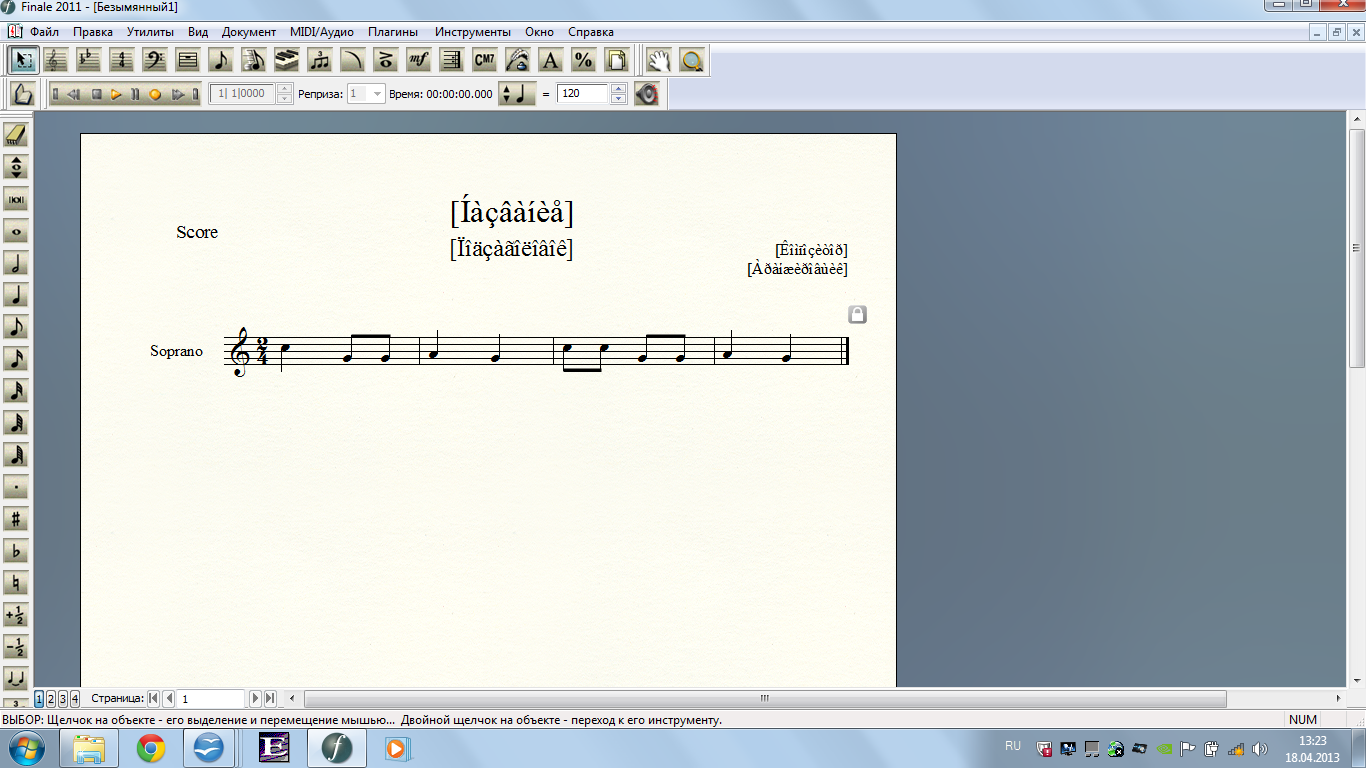 Ко    -  тик   у -   са  -  тый,           ко-тик   по-ло  -  са  - тый.  № 7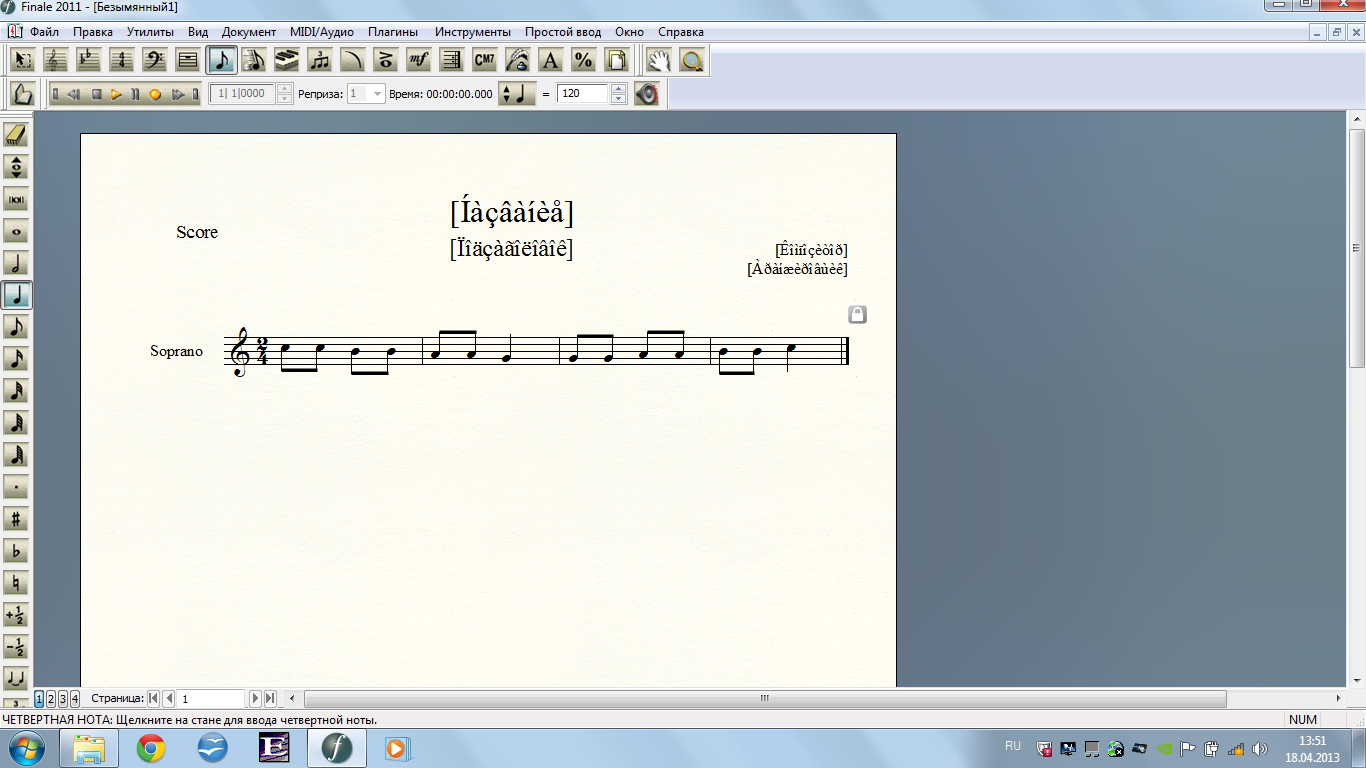                            У   до – ро-ги  встал ре-пей,      и-щет  он  се – бедру-зей.Для определения ритмических способностей.  Воспроизвести хлопками ритмический рисунок, предложенный преподавателем. Возможные Варианты заданий: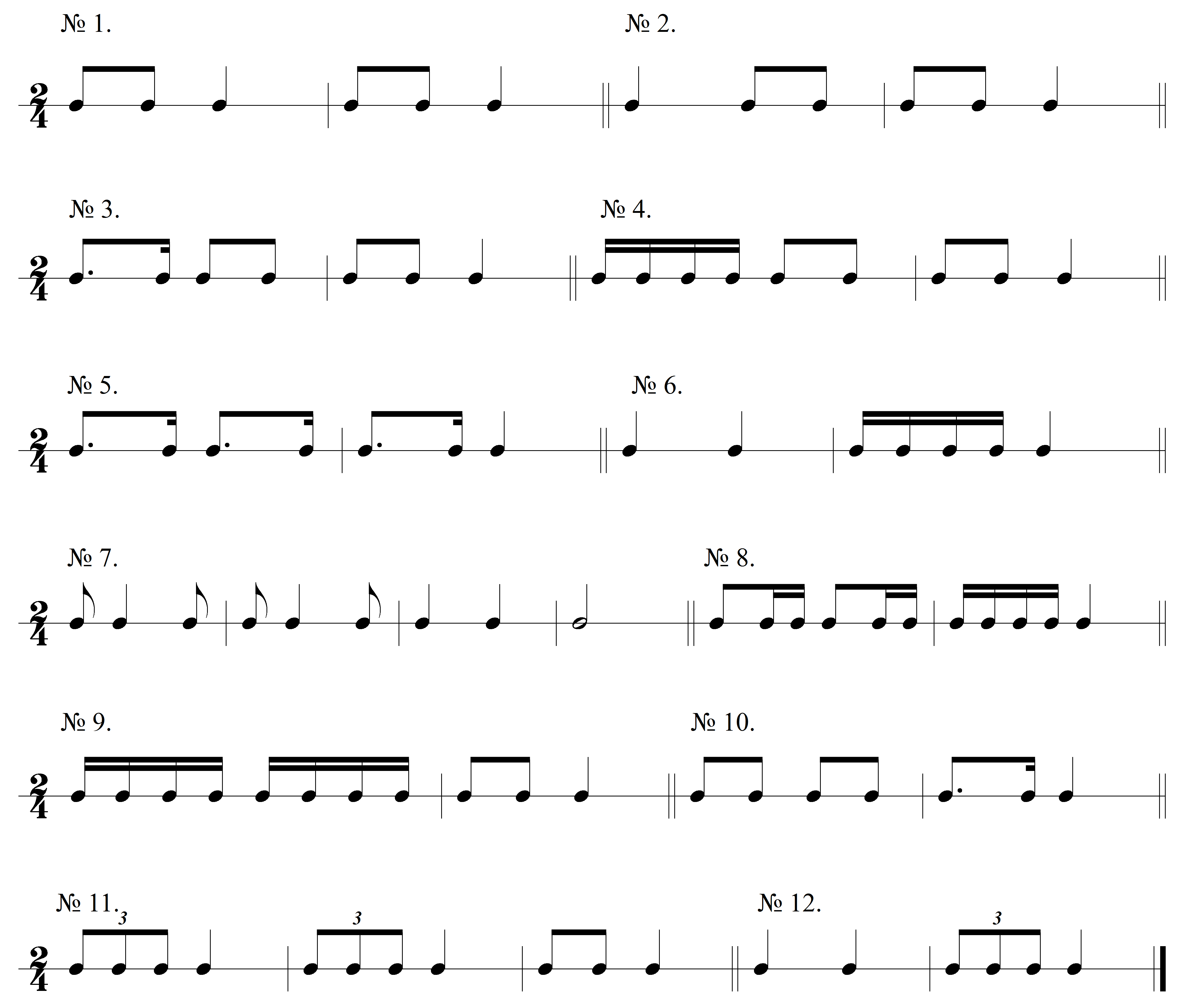 Для проверки гармонического слуха ребёнку предлагается определить, сколько звуков он слышит в одновременно исполненном на фортепиано созвучии — интервале или аккорде («один», «два», «три», «много»).Для проверки гармонического слуха ребенку предлагается прослушать три звука, взятые одновременно, преподавателем на фортепиано и пропеть каждый поочередно. Возможные варианты заданий: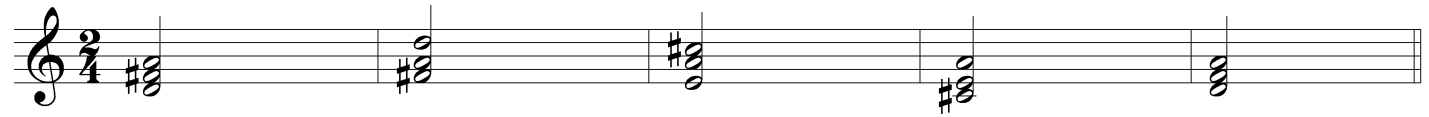 III Система и критерии оценокОценки выставляются по 5-балльной системе, дифференцированно по каждому разделу проверки данных. «5» - чистое интонирование; музыкальность, артистичность исполнения приготовленной ребёнком песни; интонационная точность воспроизведения заданного звука; верное воспроизведение заданного ритмического рисунка, правильное определение количества звуков с первой попытки.«4» - уверенное воспроизведение мелодической линии, небольшие интонационные и ритмические погрешности в исполнении приготовленной ребёнком песни; воспроизведение заданного звука со 2-3 попытки; незначительные отклонения от правильного воспроизведения заданного ритмического рисунка; определение  количества звуков со 2-3 попытки после наводящих вопросов.«3» - небольшие отклонения в мелодической линии, интонационная и ритмическая неточность исполнения приготовленной ребёнком песни; воспроизведение заданного звука с 5-6 попытки; неверное воспроизведение заданного ритмического рисунка; определение  количества звуков с 4-5 попытки.«2» - ребёнок не интонирует, не чувствует движения мелодии, ритмический рисунок приготовленной песни полностью искажён; не может воспроизвести заданный звук с множества попыток; не может воспроизвести элементарный ритмический рисунок; не может определить  количество звуков.«1» - ребёнок отказывается от предложенных творческих заданий.чувство ритмамузыкальный слух  (мелодический и гармонический) вокальное интонированиемузыкальная памятьактивность и эмоциональность восприятия